В соответствии со статьей 41, пунктом 4 статьи 45 областного закона Архангельской области от 8 ноября 2006 года № 268-13-ОЗ «О выборах в органы местного самоуправления в Архангельской области» избирательная комиссия муниципального образования «Город Архангельск» постановляет:1. Утвердить Процедуру проведения случайной выборки подписных листов для проверки достоверности подписей избирателей и данных об избирателях, поставивших свои подписи в поддержку выдвижения списков кандидатов в депутаты Архангельской городской Думы двадцать седьмого созыва избирательными объединениями по единому избирательному округу (прилагается).2. Разместить настоящее постановление на сайте избирательной комиссии муниципального образования «Город Архангельск» в сети Интернет.Председатель комиссии                                                                А.А. КузнецовСекретарь комиссии                                                                      Е.Н. БерезинаПРОЦЕДУРАпроведения случайной выборки подписных листов для проверкидостоверности подписей избирателей и данных об избирателях, поставивших свои подписи в поддержку выдвижения списков кандидатов в депутаты Архангельской городской Думы двадцать седьмого созыва избирательными объединениями по единому избирательному округуВ целях ознакомления с процедурой проведения случайной выборки подписных листов для проверки достоверности подписей избирателей и данных об избирателях, поставивших свои подписи в поддержку выдвижения списков кандидатов в депутаты Архангельской городской Думы двадцать седьмого созыва избирательными объединениями по единому избирательному округу (далее – случайная выборка) избирательная комиссия муниципального образования «Город Архангельск» (далее – городская избирательная комиссия) публикует на своем сайте в сети Интернет настоящую процедуру и проводит ее в день предоставления уполномоченным представителем избирательного объединения, выдвинувшего список кандидатов по единому избирательному округу (далее – список кандидатов) документов для регистрации списка кандидатов, предусмотренных статей 43 областного закона Архангельской области от 8 ноября 2006 года № 268-13-ОЗ «О выборах в органы местного самоуправления в Архангельской области».Случайная выборка проводится в помещении городской избирательной комиссии. Случайную выборку проводят члены городской избирательной комиссии с правом решающего голоса.Уполномоченные представители избирательных объединений, представившие необходимое для их регистрации количество подписей избирателей, извещаются о времени проведения случайной выборки. При проведении случайной выборки вправе присутствовать уполномоченные представители, в том числе уполномоченные представители по финансовым вопросам, или доверенные лица избирательных объединений, выдвинувших списки кандидатов и предоставивших необходимое для их регистрации количество подписей избирателей.Для проведения случайной выборки используются данные протокола об итогах сбора подписей избирателей, уточненные в ходе проверки, предусмотренной пунктом 3 статьи 43 областного закона Архангельской области от 8 ноября 2006 года № 268-13-ОЗ «О выборах в органы местного самоуправления в Архангельской области».В результате случайной выборки отбирается 20 процентов от необходимого для регистрации списка кандидатов количества подписей избирателей, а именно 269 (Двести шестьдесят девять) подписей избирателей в соответствии Приложением к постановлению избирательной комиссии муниципального образования «Город Архангельск» от 18 июня 2018 года                       № 8/32.Единицей случайной выборки являются 5 (пять) подписных листов. Выборка для проверки осуществляется с помощью карточек с номерами от 1 до 54. Одна карточка соответствует одной единице случайной выборки.До начала отбора подписных листов членом городской избирательной комиссии с правом решающего голоса производится сквозная нумерация подписей избирателей и подписных листов по всем папкам, начиная с первой и далее по порядку. Отбор карточек осуществляется уполномоченным представителем избирательного объединения, либо членом городской избирательной комиссии с правом решающего голоса (в случае если отсутствуют подписные листы с номерами указанными в карточке, такая карточка не учитывается, выборка продолжается далее). Если в последней единице содержится большее количество подписей избирателей, чем это необходимо для достижения установленного количества, проверке подлежат те подписи, которые содержатся в подписных листах данной единицы, начиная с первой, и в количестве, необходимом для достижения вышеуказанного объема случайной выборки.По итогам отбора подписей избирателей, подлежащих проверке, членами городской избирательной комиссии с правом решающего голоса в двух экземплярах составляется протокол выборки подписных листов (прилагается), который подписывается членами городской избирательной комиссии с правом решающего голоса, проводившим случайную выборку и уполномоченным представителем избирательного объединения.Один экземпляр протокола передается уполномоченному представителю избирательного объединения, второй, вместе с другими материалами проверки подписных листов используется городской избирательной комиссией для подготовки проекта постановления городской избирательной комиссии о регистрации либо об отказе в регистрации списка кандидатов.Протоколслучайной выборки подписных листов для проверкидостоверности подписей избирателей и данных об избирателях, поставивших свои подписи в поддержку выдвижения списков кандидатов в депутаты Архангельской городской Думы двадцать седьмого созыва избирательными объединениями по единому избирательному округуг. Архангельск					 « __» _____________ 20___ года« ____» час. «____» мин.Члены избирательной комиссии муниципального образования «Город Архангельск» с правом решающего голоса по проверке подписных листов в присутствии: _______________________________________________________________________________________________________________________________________________________________________________________________________________________________________________________________________________________________________________________________________,в соответствии с пунктом 4 статьи 45 областного закона «О выборах в органы местного самоуправления в Архангельской области», постановлением избирательной комиссии муниципального образования «Город Архангельск» от 21 июля 2018 года № 16/84  произвела случайную выборку подписных листов для проверки достоверности подписей избирателей и данных об избирателях, внесенных в подписные листы.В избирательную комиссию муниципального образования «Город Архангельск» согласно протоколу об итогах сбора подписей заявлено ________ подписей на ________ подписных листах, фактически представлено ________ подписей на _______ подписных листах, собранных в поддержку выдвижения списка кандидатов в депутаты Архангельской городской Думы двадцать седьмого созыва избирательным объединением ______________________________________________________ по единому избирательному округу.Проверке подлежит 20% - 269 подписей избирателей. Посредством случайной выборки отобраны для проверки следующие подписи избирателей:Всего отобрано для проверки 269 подписей избирателей.Члены избирательной        	       _______________	(__________________)комиссии			                 _______________(__________________)                                                       _______________(__________________)                                                       _______________(__________________)        _______________(__________________)Уполномоченный представитель избирательного объединения	_______________	(__________________)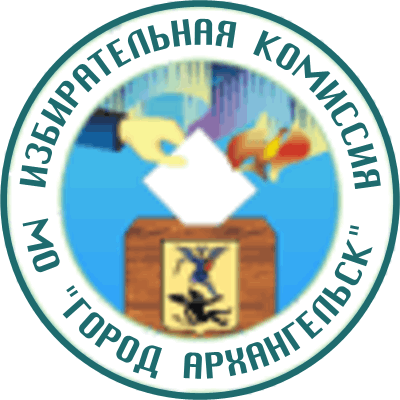 ИЗБИРАТЕЛЬНАЯ КОМИССИЯМУНИЦИПАЛЬНОГО ОБРАЗОВАНИЯ "ГОРОД АРХАНГЕЛЬСК"(Архангельская городская избирательная комиссия)ПОСТАНОВЛЕНИЕ«21» июля 2018 года                                                                               № 16/84Об утверждении Процедуры проведенияслучайной выборки подписных листов для проверкидостоверности подписей избирателей и данных об избирателях, поставивших свои подписи в поддержку выдвижения списков кандидатов в депутаты Архангельской городской Думы двадцать седьмого созыва избирательными объединениями по единому избирательному округуУТВЕРЖДЕНпостановлением избирательной комиссиимуниципального образования«Город Архангельск»от «21»июля 2018 года № 16/84ПРИЛОЖЕНИЕк Процедуре проведения случайной выборки подписных листов для проверки достоверности подписей избирателей и данных об избирателях, поставивших свои подписи в поддержку выдвижения списков кандидатов в депутаты Архангельской городской Думы двадцать седьмого созыва избирательными объединениями по единому избирательному округу (утверждена постановлением избирательной комиссиимуниципального образования «Город Архангельск»от «21» июля 2018 года № 16/84)№ карточки№ папки№ подписного листаподписи с № по №количество подписей 